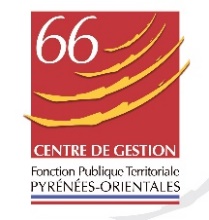 COURRIER DE SAISINECOMITE SOCIAL TERRITORIAL PLACE AUPRES DU CDG 66Décret n°2021-571 du 10 mai 2021 relatif aux Comités Sociaux Territoriaux des collectivités territoriales et de leurs établissements publics.COLLECTIVITE / ETABLISSEMENT PUBLIC ………………………………………………..Personne en charge du dossier : ………………………………………………………………… Tèl : …………………………………………… Courriel : ……………………………………………MOTIF DE LA SAISINE : (voir liste des cas de saisine – exemple : suppression de poste)……………………………………………………………………………………………………………………………………………………OBSERVATIONS RELATIVES A LA SAISINE - ajouter toute précision utile : (exemple : si suppression de poste : suppression du poste d’AA à 28h car augmentation du temps de travail à 35h – lettre accord de l’agent et tableau des effectifs)……………………………………………………………………………………………………………………………………………………………………………………………………………………………………………………………………………………………………………………………………………………………………………………………………………………………………………………………… (Joindre toutes les pièces nécessaires à la saisine du dossier – exemple : si suppression de poste : lettre accord de l’agent et tableau des effectifs)Fait à……………………………… le…………………………Signature obligatoire de l'Autorité Territoriale :